适当性评估业务指南登录期货互联网开户云app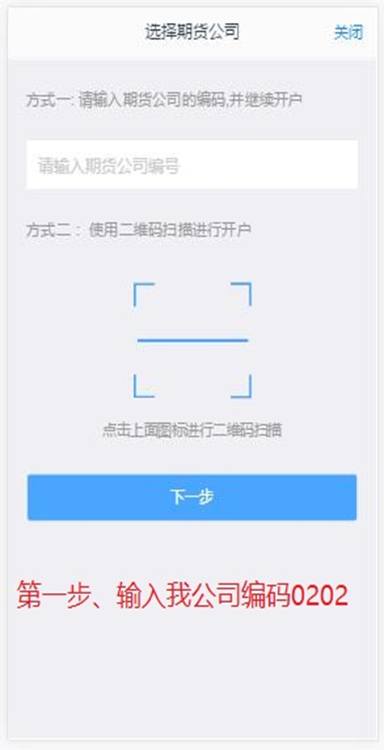 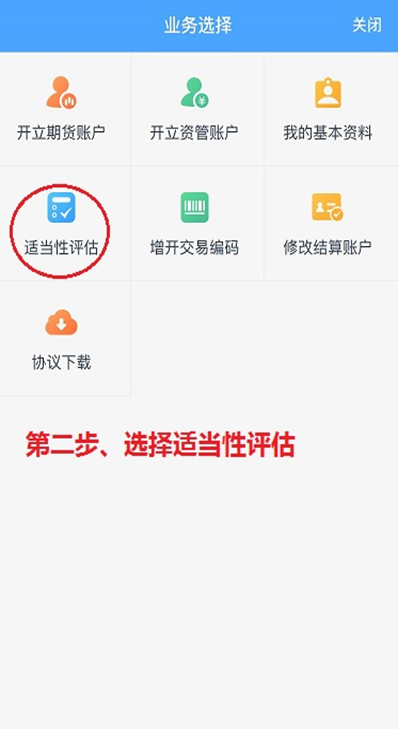 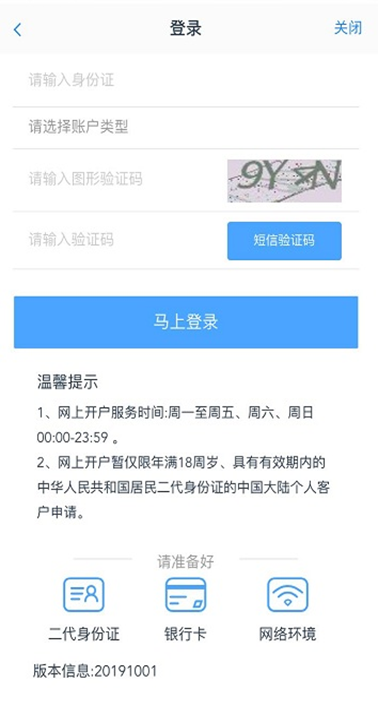 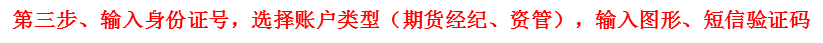 风险测评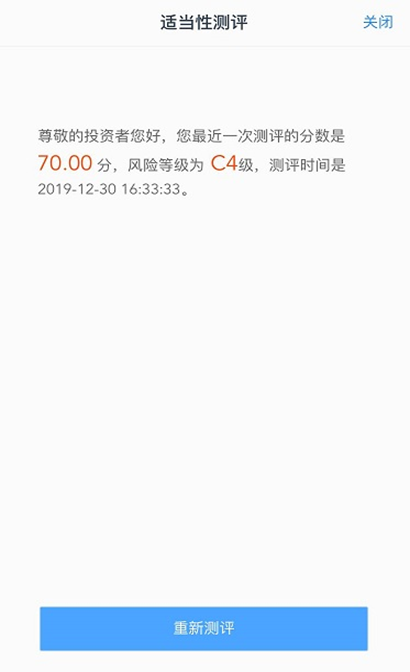 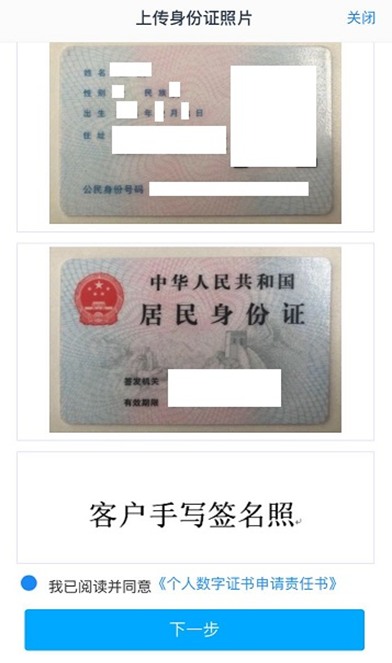 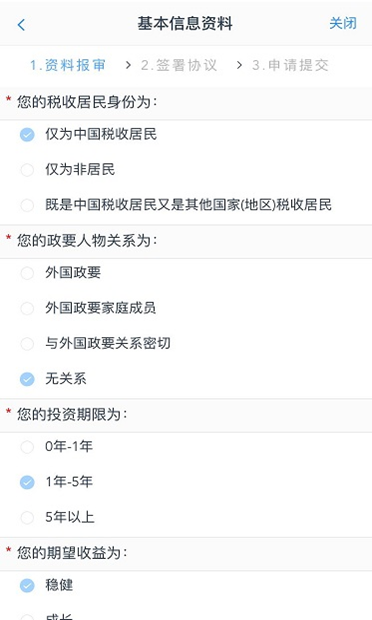 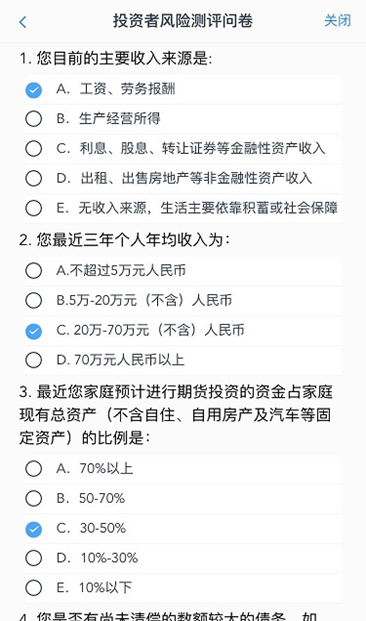 3.	阅读协议、视频验证、安装数字证书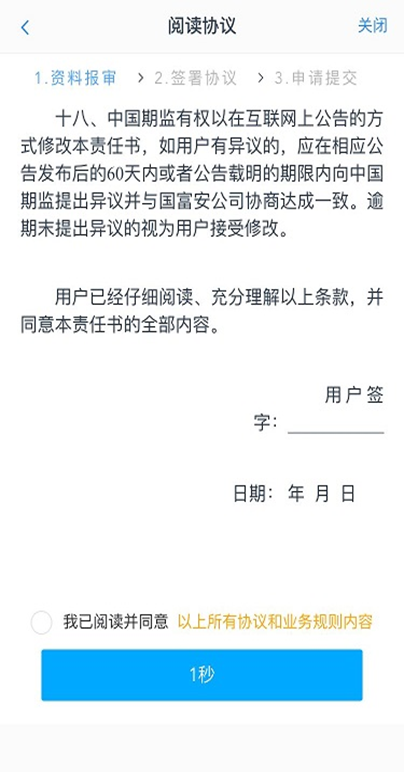 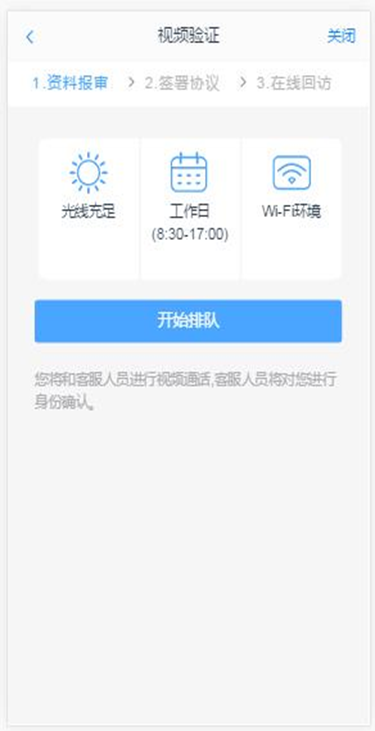 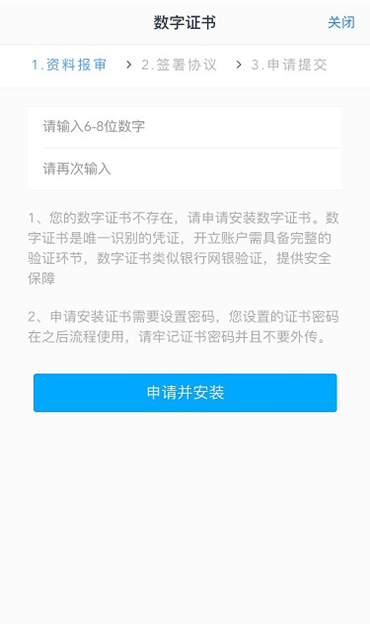 4.	签署协议、在线回访、提交申请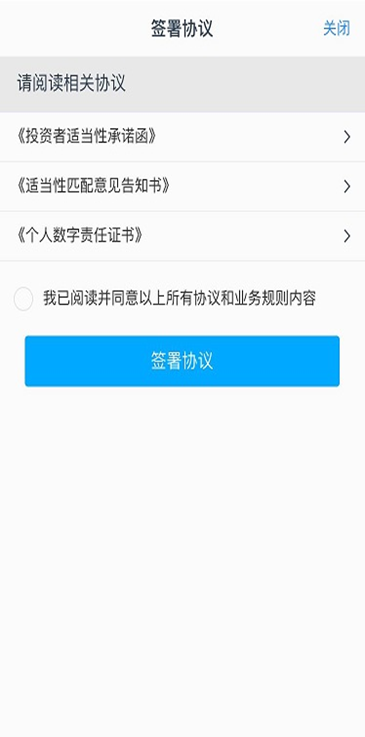 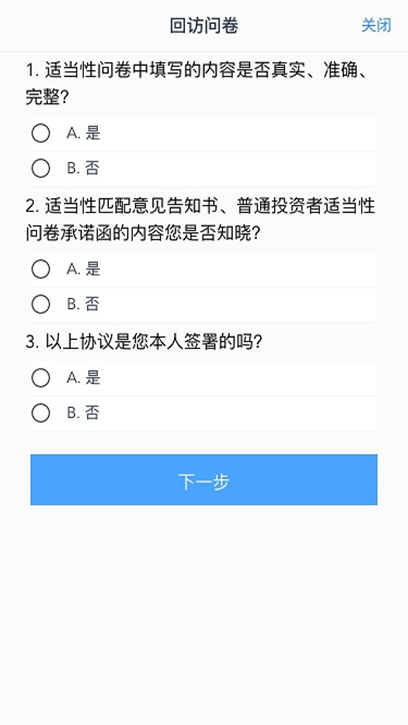 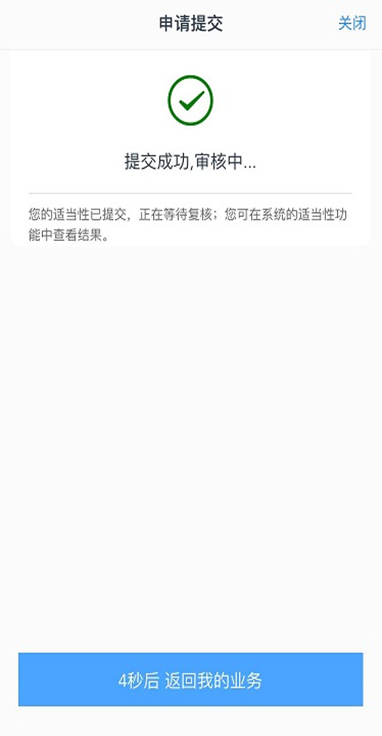 